Onboarding Welcome EmailFrom, Forrest Ray191-103 Integer Rd. Corona New Mexico 08219 (404) 960-380722-11-2018To,Hiroko PotterP.O. Box 887 2508 Dolor. Av. Muskegon KY 12482Subject: (************************) Dear Hiroko Potter,Please accept our warmest congratulations on joining [Company.] We are glad to have you on board with us.We’re thrilled you are joining our team and will have the opportunity to bring your talent and skills to the work we have here. On your first day at work, remember to be on time at 09.00 AM. Please ensure you carry your security card with you.If you have any concerns or queries, feel free to reach the HR personnel at [email ID.]Sincerely, Your SIgnature Forrest Ray Forrest Ray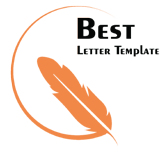 